Lead college coordination committeeYear 2018-19/workshop-03Title of the programme: “Organic Farming”Chief Guest:                  Shital Havale (Eminent Organic Farmer)                                          Vaishali Haval (Assistant Professor Dange College, Hatkangale) , Balaso Kumboje,Rajgonda Sankknna, Rajgonda Chavan (Organic Farmers))President: -                Dr. Vijaya Chavan (Principal,VYMP)   Venue: -                    Sankknna mala, Aalte, Tal.Hatkangale,Dist. KolhapurDate and time:19th December 2018/9.00am to 4.30pm Beneficiaries/Target group:       Graduate students of cluster colleges who have interested in                farmingCorresponding CO’s covered: - ….Name of convener:-   Dr.M.A.Patil(Chairman,Vivek Vahini Samitee)Details Report:-  The importance of this workshop is the organized in the farming place. The interested students in the area of farming have been selected in respective colleges. The Vaishali Haval was the chief guest in the opening session. She given her won examples in her life about the health and farming. The main speaker Shital Haval expressed that, the organic farming is the fundamental need of India. The use of chemical and impacts on the health was the main them of his speech.  He has given data for accepting of organic farming. The second session is based on the field visit of organic plots. In this session Balaso Kumboje,Rajgonda Sankknna, Rajgonda Chavan are contributed. They are given their own experiences in this farming. They explained the comparison with in chemical and organic farming. The participants were actively participated in the field work sessions. The most of the students raised the questions on the various seeds, methods, markets etc. Dr. Vijaya Chavan (principal, VYMP) was the president of this workshop. She expressed that; students should accept farming job as a carrier. It is a time of scientific farming. Dr.  M.A. Patil mentions vote of thanks. 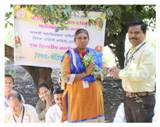 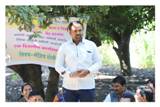 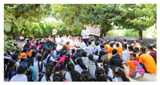 Dr. Atigre R.H.                                                                    Dr. Nisargandh P.R.